  Owensboro Catholic High School   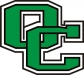 2013 All-Skills Baseball CampSaturday, September 28th9:00 a.m. - 12:00 p.m.Ages 8 years old - 8th gradeHeld at Chautauqua ParkCost is $50With Special Guest Instructors:    Justin Marks			              Stewart Ijames		       	                Neil Holland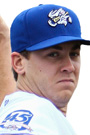 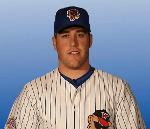 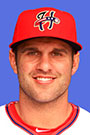             2006 OCHS Grad			                        2007 OCHS Grad			                      2007 OCHS Grad          First Team All-State				     First Team All-State			                   First Team All-State         U of Louisville Signee			                    U of Louisville Signee			                 U of Louisville Signee  2009 Big East Pitcher of Year		                  Freshman All-American			               First Team All-American                                                           Louisville Slugger All-American		                 Second All-Time in RBI’s			              Career Record for Saves  Drafted by Oakland A’s (2009)		           Drafted by NY Yankees (2010)		     Drafted by Wash. Nationals (2010)Currently plays for KC Royals AAA	                   Currently plays for Wash. Wild Things (Ind.)                 Currently plays for Wash. Nationals AA																	The all-skills camp includes instruction in the fundamentals of throwing, hitting, fielding,					base-running & bunting.  All campers will receive a lunch provided by Beef O'Bradys.																To register please call Head Baseball Coach Adam Hines at 270-925-1804 & bring the followinginformation the day of camp. **You may also register the day of camp at the field.**       Camper's Name  __________________________________   Parents' Name  _________________________________											       Home Address  _____________________________________________________ Camper’s Age _________________														       City __________________________________________  State _____________________  Zip ___________________														        Home Phone  __________________________________  Work Phone  _____________________________________	        Emergency Contact (Name and Phone Number) _______________________________________________________